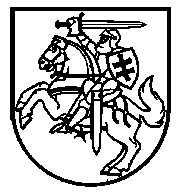 LIETUVOS RESPUBLIKOS ŠVIETIMO, MOKSLO IR SPORTO MINISTERIJABiudžetinė įstaiga, A. Volano g. 2, 01516 , tel. (8 5)  219 1225 / 219 1152, faks. (8 5)  261 2077, el. p. smmin@smm.lt, http://www.smm.lt. Duomenys kaupiami ir saugomi Juridinių asmenų registre, kodas 188603091.Atsisk. sąsk. LT30 7300 0100 0245 7205 „Swedbank“, AB, kodas 73000____________________________________________________________________________________________________________________Švietimo, mokslo ir sporto ministerija išnagrinėjo Jūsų 2019 m. gruodžio 31 d. raštą Nr. 191231/1, kuriame siūlote iš visuomenėje autoritetą turinčių asmenų suburti švietimo pažangos grupę, „kuri neštų pokyčių vėliavą, palaikytų ryšį tarp švietimo sektoriaus atstovų, mokytojų, bei gavėjų, mokinių ir tėvų, taip pat tarp reformų iniciatorių, politinės bei vykdančiosios valdžios“. Lietuvos Respublikos švietimo įstatymo 62 straipsnyje nustatyta, kad formuojant švietimo politiką ir priimant švietimo sprendimus dalyvauja šios švietimo savivaldos institucijos:1) Lietuvos švietimo taryba;2) Bendrojo ugdymo taryba;3) Lietuvos profesinio mokymo taryba;4) Lietuvos neformaliojo suaugusiųjų švietimo taryba;5) Aukštojo mokslo taryba. Įstatyme išvardytos tarybos yra sudaromos iš  visuomenėje autoritetą turinčių asmenų, kuriuos siūlo įvairios institucijos, visuomeninės organizacijos, asociacijos. Šios ekspertinės, jungiančios įvairių interesų grupių atstovus grupės skatina ir įgalina visuomenę dalyvauti formuojant švietimo politiką ir priimant švietimo sistemai svarbius sprendimus.Jūsų rašte minimose Švietimo taryboje ir Bendrojo ugdymo taryboje veikia ir tėvus (įtėvius, globėjus) vienijančių asociacijų atstovai.Informuojame, kad pasibaigus dabartinės Bendrojo ugdymo tarybos kadencijai bus skelbiamas kvietimas siūlyti kandidatus į naujos sudėties Bendrojo ugdymo tarybą. Greta jau išvardintų institucijų Lietuvos Respublikos Vyriausybė dabar rengiamoje naujoje Strateginio planavimo metodikoje numato, kad Nacionalinę pažangos programą įgyvendinančios institucijos (ministerijos ir kt.) „sudaro plėtros programos rengimo darbo grupę“, į kurią „įtraukia socialinius bei ekonominius partnerius“. Tai turėtų įvykti greitu laiku. Vėliau numatomos steigti ir vertinimo koordinavimo grupės. Švietimo, mokslo ir sporto viceministrė                                                                   Jolanta UrbanovičRimantas Jokimaitis, tel. (8 5)  219 1147, el. p. Rimantas.Jokimaitis@smm.ltAsociacijai „Lietuvos tėvų forumas“     2020-    -    Nr.         Į 2019-12-31 Nr. 191231/1DĖL ŠVIETIMO PAŽANGOS GRUPĖS DĖL ŠVIETIMO PAŽANGOS GRUPĖS DĖL ŠVIETIMO PAŽANGOS GRUPĖS 